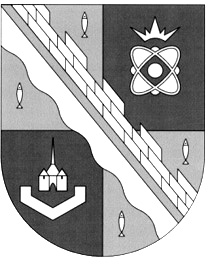 СОВЕТ ДЕПУТАТОВ МУНИЦИПАЛЬНОГО ОБРАЗОВАНИЯСОСНОВОБОРСКИЙ ГОРОДСКОЙ ОКРУГ ЛЕНИНГРАДСКОЙ ОБЛАСТИ(ТРЕТИЙ СОЗЫВ)Р Е Ш Е Н И Еот 07.08.2019 года № 120«Об утверждении «Порядка осуществления Контрольно – счетной палатой муниципального образования Сосновоборский городской округ Ленинградской области полномочий по внешнему муниципальному финансовому контролю»В связи с внесением изменений в Устав муниципального образования Сосновоборский городской округ Ленинградской области, в соответствии с пунктом 3 статьи 268.1 Бюджетного кодекса Российской Федерации, частью 3 статьи 186 Жилищного кодекса Российской Федерации, статьей 98 Федерального закона от 5 апреля 2013 года N44-ФЗ «О контрактной системе в сфере закупок товаров, работ, услуг для обеспечения государственных и муниципальных нужд», Положением о Контрольно-счетной палате муниципального образования Сосновоборский городской округ Ленинградской области, утвержденным решением совета депутатов Сосновоборского городского округа от 27.02.2019 № 15Р Е Ш И Л:1. Утвердить прилагаемый «Порядок осуществления Контрольно–счетной палатой муниципального образования Сосновоборский городской округ Ленинградской области полномочий по внешнему муниципальному финансовому контролю».2. Настоящее решение вступает в силу со дня официального обнародования на электронном сайте городской газеты «Маяк» и подлежит применению со дня начала работы вновь избранного состава совета депутатов Сосновоборского городского округа четвертого созыва.3. Со дня вступления в силу настоящего решения, признать утратившим силу решение совета депутатов Сосновоборского городского округа от 19.07.2017 №114 «Об утверждении Порядка осуществления финансово-контрольной комиссией муниципального образования Сосновоборский городской округ Ленинградской области полномочий по внешнему муниципальному финансовому контролю».4. Настоящее решение обнародовать на электронном сайте городской газеты «Маяк» в сети «Интернет» (www.mayak.sbor.net).Заместитель председателясовета депутатов                                                                     Н.П. СорокинУТВЕРЖДЕН:                                                                     решением совета депутатов                                                                                         Сосновоборского городского округа                                                                              от 7 августа 2019 года  № 120ПОРЯДОКосуществления Контрольно – счетной палатой муниципального образованияСосновоборский городской округ Ленинградской области полномочийпо внешнему муниципальному финансовому контролюСтатья 1. Общие положения1.1. Настоящий Порядок осуществления Контрольно–счетной палатой муниципального образования Сосновоборский городской округ Ленинградской области (далее Контрольно–счетная палата Сосновоборского городского округа) полномочий по внешнему муниципальному финансовому контролю (далее – Порядок) разработан в соответствии с Бюджетным кодексом Российской Федерации, Федеральным законом от 07.02.2011 N 6-ФЗ «Об общих принципах организации и деятельности контрольно-счетных органов субъектов Российской Федерации и муниципальных образований», Федеральным законом от 05.04.2013 N 44-ФЗ «О контрактной системе в сфере закупок товаров, работ, услуг для обеспечения государственных и муниципальных нужд», Областным Законом Ленинградской области от 13.03.2017 N 7-оз «Об отдельных вопросах организации и деятельности контрольно-счетных органов муниципальных образований Ленинградской области», Уставом Сосновоборского городского округа, Положением о Контрольно–счетной палате муниципального образования Сосновоборский городской округ Ленинградской области (далее – Положение и Контрольно–счетная палата), утвержденным решением совета депутатов Сосновоборского городского округа от 27.02.2019 N 15.1.2. Настоящий Порядок регулирует вопросы осуществления Контрольно–счетной палатой Сосновоборского городского округа полномочий по внешнему муниципальному финансовому контролю.Статья 2. Виды внешнего муниципального финансового контроля2.1. Муниципальный финансовый контроль осуществляется в целях обеспечения соблюдения бюджетного законодательства Российской Федерации и иных нормативных правовых актов, регулирующих бюджетные правоотношения.2.2. Внешний муниципальный финансовый контроль подразделяется на предварительный и последующий.2.3. Предварительный контроль осуществляется в целях предупреждения и пресечения бюджетных нарушений в процессе исполнения бюджета Сосновоборского городского округа (далее – бюджет городского округа).2.4. Последующий контроль осуществляется по результатам исполнения бюджета в целях установления законности его исполнения, достоверности учета и отчетности.Статья 3. Полномочия Контрольно-счетной палаты по осуществлению внешнегомуниципального финансового контроля3.1. Полномочия Контрольно – счетной палаты по внешнему муниципальному финансовому контролю, а также объекты муниципального финансового контроля (далее – объекты контроля) устанавливаются Бюджетным кодексом Российской Федерации, Жилищным кодексом Российской Федерации, Федеральным законом от 07.02.2011 N 6-ФЗ «Об общих принципах организации и деятельности контрольно-счетных органов субъектов Российской Федерации и муниципальных образований», Федеральным законом от 05.04.2013 N 44-ФЗ «О контрактной системе в сфере закупок товаров, работ, услуг для обеспечения государственных и муниципальных нужд», Уставом Сосновоборского городского округа, Положением о Контрольно – счетной палате и иными нормативными правовыми актами совета депутатов Сосновоборского городского округа.3.2. Полномочия Контрольно – счетной палаты, как органа внешнего муниципального финансового контроля по осуществлению внешнего муниципального финансового контроля, включают в себя:а) контроль за исполнением бюджета городского округа;б) экспертиза проектов бюджета городского округа;в) внешняя проверка годового отчета об исполнении бюджета городского округа;г) организация и осуществление контроля за законностью, результативностью (эффективностью и экономностью) использования средств бюджета городского округа, а также средств, получаемых бюджетом городского округа из иных источников, предусмотренных законодательством Российской Федерации;д) контроль за соблюдением установленного порядка управления и распоряжения имуществом, находящимся в собственности городского округа, в том числе охраняемыми результатами интеллектуальной деятельности и средствами индивидуализации, принадлежащими Сосновоборскому городскому округу;е) оценка эффективности предоставления налоговых и иных льгот и преимуществ, бюджетных кредитов за счет средств бюджета городского округа, а также оценка законности предоставления муниципальных гарантий и поручительств или обеспечения исполнения обязательств другими способами по сделкам, совершаемым юридическими лицами и индивидуальными предпринимателями за счет средств бюджета городского округа и имущества, находящегося в собственности городского округа;ж) финансово-экономическая экспертиза проектов правовых актов городского округа (включая обоснованность финансово-экономических обоснований) в части, касающейся расходных обязательств городского округа, а также муниципальных программ;з) анализ бюджетного процесса в городском округе и подготовка предложений, направленных на его совершенствование;и) подготовка информации о ходе исполнения бюджета городского округа, о результатах проведенных контрольных и экспертно-аналитических мероприятий и представление такой информации в совет депутатов городского округа и главе городского округа;к) участие в пределах полномочий в мероприятиях, направленных на противодействие коррупции;л) иные полномочия в сфере внешнего муниципального финансового контроля, установленные федеральными законами, законами Ленинградской области, уставом и нормативными правовыми актами совета депутатов городского округа.3.3. При осуществлении полномочий по внешнему муниципальному финансовому контролю Контрольно-счетной палатой:а) проводятся проверки, ревизии, анализ, обследования, мониторинг в ходе осуществления ими в установленном порядке контрольных и экспертно-аналитических мероприятий в соответствии с Федеральным законом от 07.02.2011 N 6-ФЗ «Об общих принципах организации и деятельности контрольно-счетных органов субъектов Российской Федерации и муниципальных образований»;б) направляются объектам контроля представления, предписания;в) направляются финансовому органу, уполномоченному принимать решение о применении предусмотренных Бюджетным кодексом Российской Федерации бюджетных мер принуждения, уведомления о применении бюджетных мер принуждения;г) осуществляется производство по делам об административных правонарушениях в порядке, установленном Кодексом Российской Федерации об административных правонарушениях и Областным законом Ленинградской области от 02.07.2003 N 47-оз «Об административных правонарушениях».3.4. Внешний муниципальный финансовый контроль осуществляется Контрольно-счетной палатой:а) в отношении органов местного самоуправления и муниципальных органов, муниципальных учреждений и унитарных предприятий городского округа, а также иных организаций, если они используют имущество, находящееся в муниципальной собственности городского округа;б) в отношении иных организаций путем осуществления проверки соблюдения условий получения ими субсидий, кредитов, гарантий за счет средств бюджета городского округа в порядке контроля за деятельностью главных распорядителей (распорядителей) и получателей средств бюджета городского округа, предоставивших указанные средства, в случаях, если возможность проверок указанных организаций установлена в договорах о предоставлении субсидий, кредитов, гарантий за счет средств бюджета городского округа.Статья 4. Планирование деятельности Контрольно-счетной палаты4.1. Контрольно-счетная палата осуществляет свою деятельность на основе годовых и текущих планов, которые разрабатываются Контрольно-счетной палатой и утверждаются ею самостоятельно.4.2. Планирование деятельности Контрольно-счетной палаты осуществляется с учетом результатов контрольных и экспертно-аналитических мероприятий, а также на основании поручений представительного органа муниципального образования Сосновоборский городской округ Ленинградской области (далее – совет депутатов городского округа), предложений и запросов главы муниципального образования Сосновоборский городской округ Ленинградской области (далее – глава городского округа).4.3. Поручения совета депутатов городского округа, предложения и запросы главы городского округа по изменению утвержденного плана работы Контрольно-счетной палаты рассматриваются Контрольно-счетной палатой в 14-дневный срок со дня поступления. Информация о принятом решении направляется в соответствующий орган в письменном виде.4.4. Годовой План работы Контрольно-счетной палаты утверждается председателем в срок не позднее 31 декабря года, предшествующего планируемому году. Текущий план работы Контрольно-счетной палаты утверждается не позднее последнего рабочего дня месяца, предшествующего планируемому периоду. В планы работы включаются контрольные и экспертно-аналитические мероприятия с указанием объектов контроля, сроков их проведения, проверяемый период.4.5. Внеплановые контрольные и экспертно-аналитические мероприятия проводятся в случаях, когда проведение таких мероприятий необходимо для оперативного рассмотрения вопросов, связанных с предупреждением, выявлением нарушений бюджетного законодательства, а также установленного порядка управления и распоряжения имуществом, находящимся в муниципальной собственности городского округа, в пределах полномочий Контрольно-счетной палаты.4.6. Порядок формирования плана работы Контрольно-счетной палаты (внесения в него изменений, дополнений, связанных с проведением внеплановых мероприятий) осуществляется в соответствии с Положением о Контрольно-счетной палате, Регламентом Контрольно-счетной палаты и Стандартом организации деятельности Контрольно-счетной палаты.\Статья 5. Осуществление полномочий по внешнему муниципальномуфинансовому контролю. Формы и методы осуществления внешнегомуниципального контроля5.1. При осуществлении внешнего муниципального финансового контроля Контрольно-счетная палата руководствуется Конституцией Российской Федерации, законодательством Российской Федерации, законодательством Ленинградской области, Уставом городского округа, муниципальными правовыми актами городского округа, а также стандартами внешнего муниципального финансового контроля.5.2. Стандарты внешнего муниципального финансового контроля Контрольно-счетной палаты утверждаются распоряжением председателя Контрольно-счетной палаты и определяют принципы, характеристики, правила и процедуры организации и осуществления в Контрольно-счетной палате методологического обеспечения, планирования работы, подготовки отчетов, взаимодействия с другими контрольными органами, других видов деятельности.5.3. Внешний муниципальный финансовый контроль осуществляется Контрольно-счетной палатой в форме контрольных и экспертно-аналитических мероприятий.5.4. Контрольно-счетной палатой применяются следующие методы осуществления внешнего муниципального финансового контроля: проверка, ревизия, обследование.5.5. Под проверкой понимается совершение контрольных действий по документальному и фактическому изучению законности отдельных финансовых и хозяйственных операций, достоверности бюджетного (бухгалтерского) учета и бюджетной (бухгалтерской) отчетности в отношении деятельности объекта контроля за определенный период.5.6. Под ревизией понимается комплексная проверка деятельности объекта контроля, которая выражается в проведении контрольных действий по документальному и фактическому изучению законности всей совокупности совершенных финансовых и хозяйственных операций, достоверности и правильности их отражения в бюджетной (бухгалтерской) отчетности. Результаты проверки, ревизии оформляются актом.5.7. Проверки подразделяются на камеральные и выездные, в том числе встречные проверки.Под камеральными проверками понимаются проверки, проводимые по месту нахождения Контрольно-счетной палаты, на основании бюджетной (бухгалтерской) отчетности и иных документов, представленных по ее запросу.Под выездными проверками понимаются проверки, проводимые по месту нахождения объекта контроля, в ходе которых, в том числе, определяется фактическое соответствие совершенных операций данным бюджетной (бухгалтерской) отчетности и первичных документов.Под встречными проверками понимаются проверки, проводимые в рамках выездных и (или) камеральных проверок, в целях установления и (или) подтверждения фактов, связанных с деятельностью объекта контроля.5.8. Под обследованием понимаются анализ и оценка состояния определенной сферы деятельности объекта контроля. Результаты обследования оформляются заключением.5.9. В рамках одного контрольного мероприятия возможно проведение нескольких проверок, ревизий или обследований.Статья 6. Порядок проведения проверок, ревизий и обследований6.1. Проверка, ревизия или обследование проводятся на основании распоряжения председателя Контрольно-счетной палаты о проведении проверки.6.2. Руководителям проверяемых органов и организаций (объектов контрольного мероприятия) направляются уведомления о проведении контрольного мероприятия и копия распоряжения о проведении проверки.В уведомлении указываются наименование контрольного мероприятия, основание для его проведения, сроки проведения контрольного мероприятия на объектах, состав участников мероприятия и предложение создать необходимые условия для проведения контрольного мероприятия.6.3. Сроки контрольных мероприятий определяются планом работы, Регламентом Контрольно-счетной палаты, Стандартами внешнего муниципального финансового контроля.6.4. К проведению контрольного мероприятия могут привлекаться в порядке, установленном в Контрольно-счетной палате, специалисты иных организаций и независимые эксперты на возмездной или безвозмездной основе, включая аудиторские организации, в пределах запланированных бюджетных ассигнований на обеспечение деятельности Контрольно-счетной палаты, а также специалисты и эксперты государственных или муниципальных органов и учреждений по согласованию на безвозмездной основе.6.5. По результатам контрольного мероприятия оформляется акт не менее чем в двух экземплярах.В рамках контрольного мероприятия может быть проверен период, не превышающий трех календарных лет, предшествующих году, в котором вынесено решение о проведении проверки.Статья 7. Правила направления материалов проверок руководителям проверяемыхобъектов, ознакомления с ними, получения замечаний на акты проверок и ихподписания, направления в совет депутатов городского округа отчетао проведенном контрольном мероприятии7.1. Акт проверки, составленный не менее чем в двух экземплярах, подписанный ответственными лицами за проведение контрольного мероприятия, представляется для ознакомления руководителю и (или) иному ответственному должностному лицу данного объекта при необходимости с сопроводительным письмом, подписанным ответственным исполнителем. В Акте должностное лицо объекта контроля указывает дату получения Акта на ознакомление, подпись и ФИО.Акт подписывают должностные лица объекта контроля с указанием на отсутствие или  наличие замечаний. Пояснения и замечания руководителей проверяемых органов и организаций, в отношении которых проводилась проверка, представляются в Контрольно-счетную палату в течение 10 дней со дня получения акта. В случае поступления от ответственных должностных лиц объекта контрольного мероприятия письменных замечаний, ответственный исполнитель контрольного мероприятия в течение трех рабочих дней с даты поступления замечаний в Контрольно-счетную палату обеспечивает подготовку заключения на представленные замечания, которое может направляется в адрес соответствующего объекта контрольного мероприятия.Письменные замечания ответственных должностных лиц объекта контрольного мероприятия и заключение ответственного исполнителя контрольного мероприятия на представленные замечания прилагаются к акту и включаются в материалы контрольного мероприятия.В случае, несогласия должностного лица подписать акт даже с указанием на наличие замечаний либо в случае истечения срока, установленного для ознакомления с актом, сотрудники Контрольно-счетной палаты, осуществляющие контрольное мероприятие, делают в акте специальную запись об отказе должностного лица ознакомиться с актом либо подписать акт. При этом обязательно указываются дата, время, обстоятельства и по возможности свидетели обращения к должностному лицу (или его секретарю) с предложением ознакомиться и подписать акт, а также дата, время и обстоятельства получения отказа либо период времени, в течение которого не был получен ответ должностного лица.7.2. Один экземпляр акта после подписания руководителем и (или) иным ответственным должностным лицом объекта контроля подлежит возврату в Контрольно-счетную палату.7.3. Внесение в подписанные сотрудниками Контрольно-счетной палаты  акты каких-либо изменений на основании замечаний ответственных должностных лиц объекта контрольного мероприятия, и вновь представляемых ими материалов не допускается.7.4. Если контрольным мероприятием предусматривается проведение проверки, ревизии, обследования в отношении одного объекта контроля, акт по результатам проведения такой проверки, ревизии или обследования является актом по итогам контрольного мероприятия. В случае проведения проверки или ревизии в отношении нескольких объектов контроля акт по результатам проведения такой проверки ревизии или обследования составляется по каждому объекту контроля.7.5. На основании акта (актов) Контрольно-счетной палатой составляется отчет по итогам контрольного мероприятия. Порядок оформления отчета, определяется стандартами внешнего муниципального финансового контроля и Регламентом Контрольно-счетной палаты.7.6. Сроки проведения проверок, ревизий, обследований, подготовки актов и отчетов, а также сроки рассмотрения результатов, утверждения отчетов председателем Контрольно-счетной палаты, направления отчетов главе городского округа, в совет депутатов городского округа, а также в другие органы определяются стандартами внешнего муниципального финансового контроля и Регламентом Контрольно-счетной палаты.Статья 8. Проведение экспертизы и подготовка заключений по проекту бюджета8.1. Проект бюджета городского округа на очередной финансовый год и плановый период в течение суток с момента его внесения в совет депутатов городского округа направляется председателем или в его отсутствие заместителем председателя совета депутатов в Контрольно-счетную палату для подготовки заключения.8.2. Экспертиза проекта бюджета на очередной финансовый год и на плановый период состоит из двух этапов:а) Контрольно-счетная палата в течение 3-х дней проводит экспертизу проекта решения о бюджете на соответствие представленных документов и материалов требованиям статьи 102 Положения о бюджетном процессе в городском округе и направляет заключение председателю совета депутатов городского округа или в его отсутствие заместителю председателя совета депутатов городского округа, второй экземпляр заключения направляется главе городского округа.б) Контрольно-счетная палата в течение 10 дней после дня составления первого заключения, осуществляет проверку проекта решения о бюджете и представленных одновременно с ним материалов на соответствие их законодательству Российской Федерации, Ленинградской области, муниципальным правовым актам, а также по вопросам, содержащимся в пункте 6 статьи 104 Положения о бюджетном процессе в городском округе.По результатам проведенной проверки проекта решения о бюджете Контрольно-счетная палата представляет заключение председателю совета депутатов или в его отсутствие заместителю председателя совета депутатов, второй экземпляр заключения направляется главе городского округа.Экспертиза проекта бюджета проводится в соответствии с требованиями Бюджетного кодекса Российской Федерации, другими федеральными законами и иными нормативными правовыми актами Российской Федерации, законами Ленинградской области, Уставом городского округа, Положением о Контрольно – счетной палате, настоящим Порядком и стандартами внешнего муниципального финансового контроля.8.3. В случае формирования советом депутатов городского округа согласительной комиссии для рассмотрения предложений и рекомендаций депутатов по проекту решения о бюджете во втором чтении (в целом), в работе согласительной комиссии принимают участие специалисты Контрольно-счетной палаты.Статья 9. Подготовка заключений на внесение изменений в бюджетна очередной финансовый год и на плановый период, на текущие отчетыоб исполнении бюджета, на муниципальные правовые акты9.1. Проект решения совета депутатов о внесении изменений в решение совета депутатов о бюджете направляется в Контрольно-счетную палату с представлением обоснований в течение суток после поступления проекта в совет депутатов.9.2. На проект решения совета депутатов о внесении изменений в решение совета депутатов о бюджете Контрольно-счетной палатой готовится заключение в течение трех рабочих дней, с даты поступления в Контрольно-счетную палату.9.3. Заключение на отчет об исполнении бюджета городского округа за первый квартал, полугодие и девять месяцев текущего финансового года готовится в течение десяти рабочих дней, с даты поступления в Контрольно-счетную палату.9.4. Заключение по результатам экспертизы проектов муниципальных правовых актов городского округа в части, касающейся расходных обязательств городского округа, а также программ городского округа (включая финансово-экономические обоснования) готовится в течение пяти рабочих дней, с даты поступления в Контрольно-счетную палату.9.5. Заключения подписываются председателем Контрольно-счетной палаты и направляются в совет депутатов городского округа.9.6. Экспертно-аналитические мероприятия проводятся в соответствии с требованиями Бюджетного кодекса Российской Федерации, Положением о Контрольно-счетной палате, Регламентом Контрольно-счетной палаты стандартами внешнего муниципального финансового контроля.Статья 10. Внешняя проверка годового отчета об исполнении бюджета10.1. Годовой отчет об исполнении бюджета до его рассмотрения в совете депутатов подлежит внешней проверке Контрольно-счетной палатой.Внешняя проверка годового отчета об исполнении бюджета включает в себя:а) внешнюю проверку бюджетной отчетности главных распорядителей бюджетных средств, главных администраторов доходов бюджета, главных администраторов источников финансирования дефицита бюджета (далее – главные администраторы бюджетных средств);б) подготовку заключения на годовой отчет об исполнении бюджета.10.2. Порядок проведения внешней проверки годового отчета об исполнении бюджета городского округа Контрольно-счетной палатой устанавливается решением совета депутатов городского округа с соблюдением требований Бюджетного кодекса Российской Федерации, стандартами внешнего муниципального финансового контроля.Статья 11. Порядок проведения экспертно-аналитических мероприятий11.1. Проведение экспертно-аналитических мероприятий осуществляется в соответствии со стандартами внешнего муниципального финансового контроля и Регламентом Контрольно-счетной палаты.11.2. Проекты муниципальных правовых актов Сосновоборского городского округа в части, касающейся расходных обязательств городского округа (далее – проекты муниципальных правовых актов), а также муниципальные программы в целях проведения финансово-экономической экспертизы направляются в Контрольно-счетную палату соответствующими органами местного самоуправления.11.3. Целью проведения финансово-экономической экспертизы являются:а) проверка наличия права осуществлять расходы на цели, указанные в проекте муниципального правового акта, муниципальной программы;б) проверка наличия полномочий у органа местного самоуправления по принятию данного муниципального правового акта, муниципальной программы;в) проверка обоснованности объема расходного обязательства;г) проверка соответствия проекта муниципального правового акта, муниципальной программы бюджетному законодательству;д) оценка эффективности предлагаемых проектом муниципальной программы мероприятий;е) установление экономических последствий принятия нового (изменения действующего) расходного обязательства для местного бюджета.11.4. Проекты муниципальных правовых актов, а также муниципальные программы направляются в Контрольно-счетную палату с приложением пояснительной записки и финансово-экономического обоснования, в котором содержатся:а) сведения об источнике финансирования расходов;б) расчетные данные об изменении размеров доходов и (или) расходов бюджета в случае принятия проекта муниципального правового акта или муниципальной программы;в) расчет обоснования объема финансирования с приложением документального обоснования.11.5. Проекты муниципальных правовых актов, а также муниципальные программы рассматриваются Контрольно-счетной палатой в течение пяти рабочих дней со дня поступления на экспертизу.11.6. По результатам рассмотрения проекта муниципального правового акта, муниципальной программы Контрольно-счетная палата готовит заключение, которое подписывается председателем Контрольно-счетной палаты и направляется в соответствующие органы местного самоуправления, направившие проект муниципального правового акта и (или) муниципальную программу.Статья 12. Аудит в сфере закупок12.1. Аудит в сфере закупок осуществляется Контрольно-счетной палатой  в соответствии с Федеральным законом от 05.04.2013 N 44-ФЗ «О контрактной системе в сфере закупок товаров, работ, услуг для обеспечения государственных и муниципальных нужд» (далее – Федеральный закон N 44-ФЗ) и стандартами внешнего муниципального финансового контроля.12.2. Контрольно-счетная палата в пределах своих полномочий осуществляет анализ и оценку результатов закупок, достижения целей осуществления закупок, определенных в соответствии со статьей 13 Федерального закона N 44-ФЗ.12.3. Контрольно-счетная палата для достижения целей осуществляет контрольную, экспертно-аналитическую, информационную и иную деятельность посредством проверки, анализа и оценки информации о законности, целесообразности, обоснованности, своевременности, эффективности и результативности расходов на закупки по планируемым к заключению, заключенным и исполненным контрактам.12.4. При проведении Контрольно-счетной палатой мероприятий по аудиту в сфере закупок используются источники информации:а) документы планирования закупок товаров, работ, услуг;б) документы, регламентирующие определение поставщиков (подрядчиков, исполнителей);в) гражданско-правовые договоры (контракты), предметом которых являются поставка товара, выполнение работы, оказание услуги, заключенные для обеспечения муниципальных нужд, в соответствии с Федеральным законом N 44-ФЗ;г) документы об исполнении контрактов;д) заявки заказчиков, муниципальных заказчиков, участников закупки;е) протоколы, составленные в соответствии с Федеральным законом N 44-ФЗ;ж) реестры закупок (договоров, контрактов);з) информация, размещенная в единой информационной системе в сфере закупок, указанная в части 3 статьи 4 Федерального закона N 44-ФЗ, на официальном сайте www.zakupki.gov.ru, в информационно-телекоммуникационной сети Интернет, а также в других информационных системах;и) иные документы и информация по вопросам аудита в сфере закупок, установленные федеральными законами, областными законами Ленинградской области, Уставом и иными муниципальными правовыми актами.12.5. Контрольно-счетная палата обобщает результаты своей деятельности в сфере аудита закупок, в том числе проводит анализ и исследование нарушений Федерального закона N 44-ФЗ, выявленных в процессе осуществления аудита закупок.12.6. Подготовка предложений, направленных на их устранение и на совершенствование контрактной системы в сфере закупок, систематизация информации о реализации указанных предложений, а также размещение обобщенной информации о таких результатах в единой информационной системе и на странице Контрольно-счетной палаты официального сайта Сосновоборского городского округа в сети Интернет осуществляется в соответствии с регламентом Контрольно-счетной палаты.Статья 13. Внесение представлений, направление предписаний и уведомленийо применении бюджетных мер принуждения, возбуждение делоб административном правонарушении13.1. Контрольно-счетная палата по результатам проведения контрольных и экспертно-аналитических мероприятий вправе вносить в органы местного самоуправления и муниципальные органы, проверяемые органы и организации городского округа и их должностным лицам представления для их рассмотрения и принятия мер по устранению выявленных нарушений и недостатков, предотвращению нанесения материального ущерба городскому округу или возмещению причиненного вреда, по привлечению к ответственности должностных лиц, виновных в допущенных нарушениях, а также мер по пресечению, устранению и предупреждению нарушений.13.2. Предписание направляется незамедлительно в случае выявления нарушений, требующих безотлагательных мер по их пресечению и предупреждению, а также, в случае воспрепятствования проведению должностными лицами Контрольно-счетной палаты контрольных мероприятий.13.3. Представление, предписание подписывается председателем Контрольно-счетной палаты.13.4. Объекты контроля в течение одного месяца со дня получения представления обязаны уведомить в письменной форме Контрольно-счетную палату о принятых решениях и мерах по результатам рассмотрения представления.Предписание Контрольно-счетной палаты должно быть исполнено в установленные в нем сроки.13.5. Неисполнение или ненадлежащее исполнение представления, предписания Контрольно-счетной палаты влечет за собой ответственность, установленную законодательством Российской Федерации и Ленинградской области.13.6. В случае выявления нарушений, за которые КоАП РФ предусмотрена административная ответственность, должностными лицами Контрольно-счетной палаты составляются протоколы об административных правонарушениях в соответствии с полномочиями должностных лиц Контрольно-счетной палаты, установленными Областным законом Ленинградской области от 02.07.2003 № 47-оз «Об административных правонарушениях».13.7. В случае, если при проведении контрольных мероприятий выявлены факты незаконного использования средств бюджета городского округа, в которых усматриваются признаки преступления или коррупционного правонарушения, Контрольно–счетная палата в установленном порядке незамедлительно передает материалы контрольных мероприятий в правоохранительные органы. Правоохранительные органы обязаны предоставлять Контрольно–счетной палате информацию о ходе рассмотрения и принятых решениях по переданным контрольно-счетным органом материалам.Статья 14. Ответственность и порядок обжалования действий (бездействия)Контрольно-счетной палаты14.1. Должностные лица Контрольно-счетной палаты несут ответственность за достоверность и объективность результатов, проводимых ими контрольных и экспертно-аналитических мероприятий в соответствии с законодательством Российской Федерации;14.2. Действия (бездействия) Контрольно-счетной палаты могут быть обжалованы в досудебном (внесудебном) и судебном порядке;14.3. Проверяемые органы и организации и их должностные лица вправе обратиться с жалобой на действия (бездействия) Контрольно-счетной палаты в совет депутатов городского округа;14.4. Обжалование действий (бездействия) Контрольно-счетной палаты в судебном порядке осуществляется в соответствии законодательством Российской Федерации.